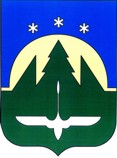 АДМИНИСТРАЦИЯ ГОРОДА ХАНТЫ-МАНСИЙСКАХанты-Мансийского автономного округа - ЮгрыПОСТАНОВЛЕНИЕот  31.12.2013                                                                         № 1765О внесении изменений в постановление Администрации города Ханты-Мансийска  от 10.05.2011 №601 «Об утверждении Схемы размещения нестационарных торговых объектов на территории города Ханты-Мансийка»В соответствии с Федеральным законом от 28.12.2009  № 381-ФЗ «Об основах государственного регулирования торговой деятельности в Российской Федерации», Законом Ханты-Мансийского автономного округа – Югры от 11.05.2010  № 85-оз «О государственном регулировании торговой деятельности в Ханты-Мансийском автономном округе - Югре», руководствуясь приказом Департамента экономического развития Ханты-Мансийского автономного округа-Югры                от 24.12.2010 № 1-нп «Об утверждении Порядка разработки и утверждения органами местного самоуправления схем размещения нестационарных торговых объектов на земельных участках, в зданиях, строениях, сооружениях, находящихся в государственной собственности или муниципальной собственности», статьей 71 Устава города Ханты-Мансийка, в целях упорядочения размещения нестационарных торговых объектов на территории  города Ханты-Мансийка:  1.Внести изменения в постановление Администрации города Ханты-Мансийка от 10.05.2011 №601 «Об утверждении Схемы размещения нестационарных торговых объектов на территории города Ханты-Мансийка», изложив приложение к постановлению в новой редакции согласно приложению к настоящему постановлению.2.Настоящее постановление подлежит опубликованию в средствах массовой информации в порядке, установленном для официального опубликования муниципальных правовых актов, а также размещению на Официальном портале органов местного самоуправления  города Ханты-Мансийка в  сети Интернет.Исполняющий полномочияГлавы Администрации города Ханты-Мансийска                                                           	     В.В.ЖуравлевПриложениек постановлению Администрации города Ханты-Мансийскаот  31.12.2013 № 1765Схема размещения нестационарных торговых объектов на территории муниципального образования город Ханты-Мансийск по состоянию на 01.12.2013 № п/пНаименование субъекта торговлиЮридический адрес субъекта торговлиКоли-чест-во разме-                                                      щённых неста-цио-                        нарных торговых объектовМесто расположениянестационарноготоргового объектаВид объектаСпециализа-ция (ассортимент реализуемой продукцииПло-щадь  неста-цио-                 нарного    торго-вого объектаПлощадь земель-ногоучасткаСобственник земельного участка, на которомрасположен нестационарный  торговый объектСрок, период размещения нестационар-ного торгового объекта12345678910111.ОАО «Роспечать»г. Челябинск,ул.Худякова, д.101ул. Чехова, д.71киоскпресса99Земельный участок, государственная собственность на который не разграничена11 мес.2.ОАО «Роспечать»г. Челябинск,ул.Худякова, д.101ул. Ленина, д.40киоскпресса99Земельный участок, государственная собственность на который не разграничена11 мес.3.ОАО «Роспечать»г. Челябинск,ул.Худякова, д.101ул. Мира, д.44,район магазина «Юбилейный»киоскпресса99Земельный участок, государственная собственность на который не разграничена11 мес.4.ОАО Издательский             дом «Новости Югры»г. Ханты-Мансийск, ул. Комсомольская,           д.311ул. Карла Маркса, д.16киоскпресса99Земельный участок, государственная собственность на который не разграничена11 мес.5.ОАО «Роспечать»г. Челябинск,ул.Худякова, д.101ул. Гагарина, д.279киоскпресса99Земельный участок, государственная собственность на который не разграничена11 мес.6.ОАО Издательский дом «Новости Югры»г. Ханты-Мансийск, ул. Комсомольская,д.311ул. Мира – Менделеевакиоскпресса99Земельный участок, государственная собственность на который не разграничена11 мес.7.ОАО Издательский дом «Новости Югры»г. Ханты-Мансийск, ул. Комсомольская,д.311ул. Ленина, д.50киоскпресса99Земельный участок, государственная собственность на который не разграничена11 мес.8.ОАО Издательский дом «Новости Югры»г. Ханты-Мансийск, ул. Комсомольская,д.311ул. Уральская, д.5,остановка «Учхоз»киоскпресса99Земельный участок, государственная собственность на который не разграничена11 мес.9.ОАО Издательский дом «Новости Югры»г. Ханты-Мансийск, ул. Комсомольская,д.311ул. Конева,район д. 22киоскпресса99Земельный участок, государственная собственность на который не разграничена11 мес.10.ОАО Издательский дом «Новости Югры»г. Ханты-Мансийск,ул. Комсомольская,д.311ул. Ямская,район д. 3киоскпресса99Земельный участок, государственная собственность на который не разграничена11 мес.11.ИП Норов  Шермахмад Баймахмадовичг. Ханты-Мансийск,ул. Солнечная, д.201ул. Фестивальнаяпавильонпродукты2675Земельный участок, государственная собственность на который не разграничена11 мес.12.ООО «Быстроепитание»г. Ханты-Мансийск,ул. Сирина, д.31ул. Пионерская, остановка«Пятая школа»павильонпродукты1221Земельный участок, государственная собственность на который не разграничена3 года13.ООО «Быстроепитание»г. Ханты-Мансийск,ул. Сирина, д.31ул. Калинина, остановка«Медучилище»павильонобщественноепитание3545Земельный участок, государственная собственность на который не разграничена3 года14.ООО «Быстроепитание»г. Ханты-Мансийск,ул. Сирина, д.31ул. Карла Марксапавильонобщественное питание839Земельный участок, государственная собственность на который не Разграничена3 года15.ООО «Быстроепитание»г. Ханты-Мансийск,ул. Сирина, д.31ул. КарлаМаркса, д.15павильонпродукты880Земельный участок, государственная собственность на который не разграничена11 мес.16.ИП Николаев  ЮрийАлександровичг. Ханты-Мансийск,ул. Энгельса,д.15-571ул. Ленина,  район дома №107павильонпродукты5454Земельный участок, государственная собственность на который не разграничена11 мес.17.ОАО «Хантыман-сийскСибторг»г. Ханты-Мансийск,ул. Чехова, д.721ул. Ключевая, д.13павильонпродукты5656Земельный участок, государственная собственность на который не разграничена11 мес.18.ОАО «Хантыман-сийскСибторг»г. Ханты-Мансийск,ул. Чехова, д.721ул. Мира,  район домов №123-125павильонпродукты80253Земельный участок, государственная собственность на который не разграничена11 мес.19.ИП ГусейновШамхал Самандар оглыг. Ханты-Мансийск,ул. Красногвардей-ская, д.71ул. Ямская, д.3,5павильонцветы4545Земельный участок, государственная собственность на который не разграничена3 года20.ИП СердюковаНаталья Гавриловнаг. Ханты-Мансийск,ул. Пискунова, д.11ул. Мира, д.14атонаробщественное питание3939Земельный участок, государственная собственность на который не разграничена11 мес.21.ИП МацаговаГалина Николаевнаг. Ханты-Мансийск, ул. Пролетарская,д.3-51ул. Чехова, д.63апавильондетский мир6363Земельный участок, государственная собственность на который не разграничена11 мес.22.ИП Велиев ЭмилВилаят оглыг. Ханты-Мансийск,ул. Свободы, д.35-41ул. Лермонтова, д.18павильонпродукты3737Земельный участок, государственная собственность на который не разграничена11 мес.23.ИП Велиев Эмил Вилоят оглыг. Ханты-Мансийск,ул. Свободы, д.35-41ул. Студенческая,д.19павильонпродукты5151Земельный участок, государственная собственность на который не разграничена11 мес.24.ИП ФоминАлексей Петровичг. Ханты-Мансийск,       ул. Красноармей-ская,  д.241Студенческий городокпавильонпродукты445445Земельный участок, государственная собственность на который не разграничена3 года25.ИП ФоминАлексей Петровичг. Ханты-Мансийск,       ул. Красноармей-ская, д.241ул. Дунина-Горкавича, д.1павильонпродукты3636Земельный участок, государственная собственность на который не разграничена11 мес.26.ИП ФоминАлексей Петровичг. Ханты-Мансийск,       ул. Красноармей-ская, д.241ул. Гагарина, д.114павильонцветы8080Земельный участок, государственная собственность на который не разграничена11 мес.27.ИП Абдулаев Рафиг муса оглыг. Ханты-Мансийск,ул. Кооперативная,д.34-41ул. Строителей – ул. Дунина-Гаркавичапавильонпродукты3636Земельный участок, государственная собственность на который не разграничена5 лет28.ИП СупруненкоНина Васильевнаг. Ханты-Мансийск,ул. Красноармей-ская, д.441ул. П.Лумумбы, район д. 57павильонпродукты106106Земельный участок, государственная собственность на который не разграничена11 мес.29.ОАО «Птицеферма»г. Ханты-Мансийск,    ул. Ленина, д.1081ул. Мира,район д. 91павильонпродукты5151Земельный участок, государственная собственность на который не разграничена11 мес.30.ОАО «Птицеферма»г. Ханты-Мансийск,       ул. Ленина, д.1081ул. Свободы, район д. 38павильонпродукты4646Земельный участок, государственная собственность на который не разграничена11 мес.31.ОАО «Птицеферма»г. Ханты-Мансийск, ул. Ленина, д.1081ул. Чехова,  район д. 71павильонпродукты4040Земельный участок, государственная собственность на который не разграничена11 мес.32.ИП БагдасарянЭдуард Александровичг. Ханты-Мансийск,ул. Менделеева, д.341ул. Уральская(Учхоз)павильонпродукты100100Земельный участок, государственная собственность на который не разграничена20 лет33.ИП Багдасарян Эдуард Александровичг. Ханты-Мансийск,ул. Менделеева, д.341ул. Ленина, д.85павильонпродукты5050Земельный участок, государственная собственность на который не разграничена11 мес.34.ИП Матаева Галина Николаевнаг. Ханты-Мансийск,ул. Чкалова, д.361ул. Горная, д.11павильонпродукты2020Земельный участок, государственная собственность на который не разграничена11 мес.35.ИП Пириев Разим Галандар оглыг.Ханты-Мансийск,ул. Пролетарская, д.4, кв.31ул.Студенческая, д.19павильонпродукты4040Земельный участок, государственная собственность на который не разграничена11 мес.36.ИП Нагиев Шамед Агамед оглыг. Ханты-Мансийск,ул. Парковая, д.661ул. Энгельса,  район дома №10павильонцветы4040Земельный участок, государственная собственность на который не разграничена11 мес.37.ИП Криволапова Любовь Таногбаевнаг. Ханты-Мансийск,ул.Ленина, д.103, кв.41ул. Патриса Лумумбы,  д.60павильонпродукты2222Земельный участок, государственная собственность на который не разграничена11 мес.38.ИП Кузьмина Галина Анатольевнаг. Ханты-Мансийск,ул. Конева, д.221ул. Конева, д.22павильонцветы5656Земельный участок, государственная собственность на который не разграничена11 мес.39.ИП Лосева Любовь Анатольевнаг. Ханты-Мансийск,ул. Берёзовская, д.24, кв.21ул. Карла Маркса, д.8павильонцветы2020Земельный участок, государственная собственность на который не разграничена11 мес.40.ИП Чертушко Наталья Анатольевнаг. Ханты-Мансийск,ул. Пионерская, д.46, кв.471ул. Собянина, д.3павильонпродукты7171Земельный участок, государственная собственность на который не разграничена11 мес.41.ИП Зарубин Владимир Александровичул. Энгельса, д.16-21Район автодороги Ханты-Мансийск – ОМК (у северного кладбища)павильонРитуальные услуги149149Земельный участок, государственная собственность на который не разграничена5 лет42.ИП Абдразяков Ильхам Карибовичг. Ханты-Мансийск,ул. Доронина, д.511ул. Уральская, район общежития №1павильонпродукты138138Земельный участок, государственная собственность на который не разграничена5 лет43.1ул. Карла Марксакиоскмороженое1010Земельный участок, государственная собственность на который не разграничена11 мес.44.1ул. Карла Маркса(Центральная площадь)киоскмороженое1010Земельный участок, государственная собственность на который не разграничена11 мес.45.1ул. Гагарина, район аптеки, площадь Самаровокиоскмороженое1010Земельный участок, государственная собственность на который не разграничена11 мес.46.1ул. Мира (парк Бориса Лосева)киоскмороженое1010Земельный участок, государственная собственность на который не разграничена11 мес.47.1ул. Мира,  район дома  № 123тонаробщественноепитание1212Земельный участок, государственная собственность на который не разграничена11 мес.48.1ул. Калинина, д.65павильонпродукты4040Земельный участок, государственная собственность на который не разграничена11 мес.49.1ул. Кооператив-ная, д.47павильоновощи-фрукты4040Земельный участок, государственная собственность на который не разграничена11 мес.50.1ул. Мира,  район парка «Бориса Лосева»тонаробщественноепитание1212Земельный участок, государственная собственность на который не разграничена11 мес.51.1ул. Мира, район парка «Бориса Лосева»тонаробщественноепитание1212Земельный участок, государственная собственность на который не разграничена11 мес.52.5ул. Мира(парк Бориса Лосева)палаткаобщественное питание66Земельный участок, государственная собственность на который не разграниченаНа период проведения праздничного мероприятия53.5ул. Мира(парк Бориса Лосева)палаткадетские игрушки, сувенирная продукция, воздушные шары66Земельный участок, государственная собственность на который не разграниченаНа период проведения праздничного мероприятия54.15ул. Карла Маркса, Центральная площадьпалаткаобщественное питание66Земельный участок, государственная собственность на который не разграниченаНа период проведения праздничного мероприятия55.15ул. Карла Марксапалаткадетские игрушки, сувенирная продукция, воздушные шары66Земельный участок, государственная собственность на который не разграниченаНа период проведения праздничного мероприятия56.15ул. Ледовая, район «Археопарка»палаткаобщественное питание66Земельный участок, государственная собственность на который не разграниченаНа период проведения праздничного мероприятия57.15ул. Ледовая, район «Археопарка»палаткадетские игрушки, сувенирная продукция, воздушные шары66Земельный участок, государственная собственность на который не разграниченаНа период проведения праздничного мероприятия58.4Объездная дорога, район ВНССпалаткаобщественное питание66Земельный участок, государственная собственность на который не разграниченаЛетний период59.4Объездная дорога, район ВНССпалаткадетские игрушки, сувенирная продукция, воздушные шары66Земельный участок, государственная собственность на который не разграниченаЛетний период